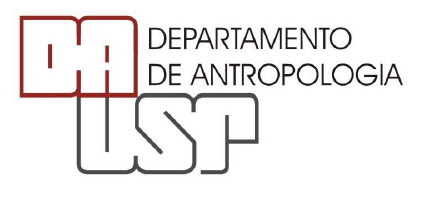 Solicitação de auxílio financeiro à COP-DAFormulárioNome do(a) solicitante:Número USP:Categoria: (    ) Discente		(     ) Funcionário(a)		(     ) DocenteTipo de solicitação:1. Diárias1.1. (   )  nacionais        (    ) uso próprio       (    ) uso de terceiro  Nome: _________________________________________Quantidade:Datas:       /   /       a         /     /      1.2. (   )  internacionais Quantidade:Datas:       /   /       a         /     /      2. Passagens aéreas2.1  (    ) uso próprio       (    ) uso de terceiro  Nome: _________________________________________2.2. (    ) nacional       (    ) internacional 2.3. 	Data e origem/ destino do trecho de ida:Data e origem/ destino do trecho de volta:3. (   )  Outro tipo de auxílio. Descrição e Justificativa Anexar à solicitação cópias dos documentos comprobatórios (cartas-convite, programas, etc)